Paskaidrojuma rakstsRēzeknes novada pašvaldības saistošajiem noteikumiem„Grozījumi Rēzeknes novada pašvaldības 2009.gada 3.decembra saistošajos noteikumos Nr.11 „Par Rēzeknes novada pašvaldības nodevām””Domes priekšsēdētājs	 		                                                                           M.Švarcs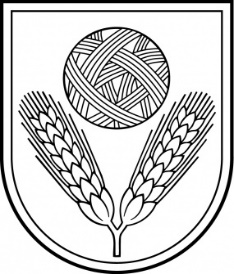 Rēzeknes novada DOMEReģ.Nr.90009112679Atbrīvošanas aleja 95A,  Rēzekne,  LV – 4601,Tel. 646 22238; 646 22231,  Fax. 646 25935,E–pasts: info@rezeknesnovads.lvInformācija internetā:  http://www.rezeknesnovads.lvPaskaidrojuma raksta sadaļasNorādāmā informācija1. Projekta nepieciešamības pamatojumsPašlaik Rēzeknes novada pašvaldības nodevu veidus un to samaksas kārtību nosaka Rēzeknes novada pašvaldības 2009.gada 3.decembra saistošie noteikumi Nr.11 „Par Rēzeknes novada pašvaldības nodevām”, turpmāk - Saistošie noteikumi Nr.11, kuri ir spēkā no 2010.gada 23.februāra (publicēti Rēzeknes novada pašvaldības bezmaksas izdevumā „Rēzeknes Novada Ziņas” Nr.1(01) 2013.gada 22.februārī).Saistošo noteikumu Nr.11 15.punkts reglamentē pašvaldības nodevu par reklāmas, afišu un sludinājumu izvietošanu publiskās vietās. Saskaņā ar Priekšvēlēšanu aģitācijas likuma 22.panta astoto daļu, par priekšvēlēšanu aģitācijas materiālu izvietošanu publiskās lietošanas ārtelpās vai pret publiskās lietošanas ārtelpām (izkārtnes, stendi, afišas, tāfeles, slietņi, novietoti plakāti, reklāma skatlogos un citi tamlīdzīgi reklāmas objekti) maksājama pašvaldības nodeva par reklāmas, afišu un sludinājumu izvietošanu publiskās vietās, ja tādu pašvaldība noteikusi attiecībā uz priekšvēlēšanu aģitācijas materiāliem.Sakarā ar to, ka Saistošie noteikumi Nr.11 neparedz pašvaldības nodevu par priekšvēlēšanas aģitācijas materiālu izvietošanu publiskās vietās, ir nepieciešams veikt grozījumus Saistošajos noteikumos Nr.11. Lietderības apsvērumu dēļ palielināms arī nodevas apmērs par reklāmas, afišu un sludinājumu izvietošanu no EUR 7,11 uz EUR 8,00. Ņemot vērā minēto, nepieciešams veikt grozījumus Saistošajos noteikumos Nr.11, izdodot jaunus Saistošos noteikumus. 2. Īss projekta satura izklāstsRēzeknes novada pašvaldības saistošie noteikumi „Grozījumi Rēzeknes novada pašvaldības 2009.gada 3.decembra saistošajos noteikumos Nr.11 „Par Rēzeknes novada pašvaldības nodevām””, turpmāk – Saistošo noteikumu projekts, izdoti saskaņā ar likuma „Par pašvaldībām” 21.panta pirmās daļas 15.punktu, likuma “Par nodokļiem un nodevām” 12.panta pirmās daļas 1., 2., 7., 9. un 10.punktu.Saistošo noteikumu projekta izdošanas mērķis – izdarīt grozījumu spēkā esošajos Saistošajos noteikumos Nr.11.Saistošo noteikumu projekts paredz Saistošo noteikumu Nr.11 15.punktu izteikt jaunā redakcijā.3. Informācija par plānoto projekta ietekmi uz pašvaldības budžetuSaistošo noteikumu projekta īstenošana ietekmē pašvaldības budžetu, bet ne būtiski un uz doto brīdi nav iespējams veikt konkrētus aprēķinus. Piemērojot 2018.gadā jauno nodevas veidu un nodevas palielinājumu, pašvaldības budžetā tiktu palielināti ieskaitījumi aptuveni par 30 euro.Lai nodrošinātu saistošo noteikumu projekta izpildi nav nepieciešams veidot jaunas institūcijas vai radīt jaunas darba vietas.4. Informācija par plānoto projekta ietekmi uz uzņēmējdarbības vidi pašvaldības teritorijā     Ar Saistošajiem noteikumiem ir noteikta mērķgrupa, uz kuru attiecināms saistošo noteikumu projekta tiesiskais regulējums: personas, kuras saņems atļauju priekšvēlēšanas aģitācijas materiālu izvietošanai publiskās vietās.Uzņēmējdarbības vidi pašvaldības teritorijā saistošie noteikumi neskars. 5. Informācija par administratīvajām procedūrāmPersonas Saistošo noteikumu projekta piemērošanas jautājumos var griezties Rēzeknes novada pašvaldības Finanšu un grāmatvedības nodaļā.Saistošo noteikumu projekts neskar administratīvās procedūras un nemaina līdzšinējo kārtību, kas noteikta ar Saistošajiem noteikumiem Nr.11.6. Informācija par konsultācijām ar privātpersonāmSabiedrības līdzdalība Saistošo noteikumu projekta izstrādāšanā tika nodrošināta informējot iedzīvotājus ar Rēzeknes novada pašvaldības mājas lapas starpniecību.Viedokļi par Saistošo noteikumu projektu nav saņemti.